        Anchor Club Agenda 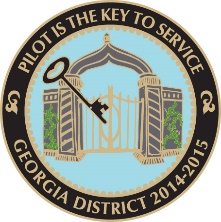 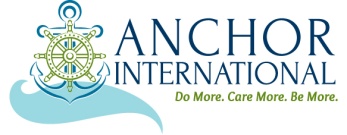                                         August 10, 20172017-2018 OfficersPresident: Olivia SalterVP: Blair StefanoSecretary: Ansley GloverTreasurer: Niki San InocencioOfficers: Sutton Eady, Olivia McDuffie, Elodie CollierWelcome -sign Roll Call Intro of Officers (see bottom of page)A.  Intro of Advisors: Mrs. Shelby French    sfrench@johnmilledge.org        B.  Intro of Pilot liaison: Mrs. WilkinsonActivities planned for the year include:A. Service projects: see calendar on Anchor webpageB. Fundraisers: Father-Daughter Dance, cake silent auction during a basketball game, selling Chick-fil-A biscuits during December exams.C.  Travel opportunities: Anchor ConventionVI.    Service Hours-2 types:    A. Hands on hours-when you are out doing actual service and/or interacting with organizations. Members must earn a minimum of 10 “HANDS ON” service hours during the year to be a member in good standing, hold elective position in our club or GA District Anchor, attend convention and Freedoms Foundation. Anchors who earn a minimum of 10 hands-on hours during each year of Anchor membership will earn the privilege of wearing an Anchor stole at graduation.B. Participation hours-when you bring things like cookies for the LEC holiday parties-but don't actually go to the LEC, attending monthly Anchor meetings. You can miss NO MORE THAN 2 Anchor meetings to remain in good standing. C. Anchor of the Year Award is given to the Anchor who has earned the most 	Anchor service hours (includes HANDS ON and PARTICIPATION) for the school 	year. Your name is on a plaque in the hall beside the Anchor Bulletin Board and 	you are recognized on Honors ay.D.  Presidential Volunteer Service Hours- All hands on and participation hours 	count toward the Presidential Service Award. Any service you perform for any 	non-profit (Beta, NHS, church, etc.)  between March 1, 2016 and Feb. 28, 2017 	can count toward PVS Award. Minimum hours is 100 during the year. Higher 	recognition is given to those who earn hours at the 175 and 250 hour level. 	Keep a log of service to turn in to Mrs. Nunn no later than Feb 26 to receive your 	award. Ms. Roberts has forms to log hours.VII.     September and October ActivitiesDues for all members should be paid to Shelby French by September 8th. If your dues are not turned in then you will not be a member of this club. New Members $35Current Members $20 Complete your Member Info Sheets and turn them in before leaving today.Take the Photo/Video Release form and Parental Waiver form home, have parent sign it and return with your dues payment. You may NOT participate in any Anchor events without turning in this form or paying your dues.Vote for Admirals- 1 each from Sophomore, Junior, and Senior classes, and 1             	At-Large member. Anchor Bulletin Board-please check it regularly to see announcements  Weebly. http://sroberts4jma.weebly.com Sign ups will be posted on weebly of events going on. You can print out agendas from here. Today agenda has already been posted on weebly. Track it Forward Computer presentation. This will be how you will log your hours this year. If you do not sign up then your hours will not be logged. I will not keep up with them. DO NOT LEAVE without signing up. I have to approve your hours, so just because you log them does not mean you will get them. Service opportunities:When: _________________________ Where: __________________________ Time:___________What do I do or bring: _____________________________________________________________When: _________________________ Where: __________________________ Time:___________ What do I do or bring:_____________________________________________________________# of Hours:__________When:_________________________ Where: __________________________ Time:___________What do I do or bring: _____________________________________________________________# of Hours:__________When: _________________________ Where: __________________________ Time:___________What do I do or bring: _____________________________________________________________# of Hours:__________